Publicado en Ciudad de México el 09/12/2016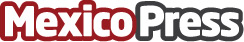 Enric Corbera instruye a los mexicanos para la gestión del bienestar a través de la Bioneuroemoción®Enric Corbera llevó a cabo la conferencia: El poder de las madres, siendo México el primer país en presentar este tema. De acuerdo con cifras del INEGI, se ha notado un ligero incremento en la cantidad de mujeres respecto a los hombres, 94 hombres por cada 100 mujeres. Además, la situación de la mujer en México en comparación con otros territorios surge de una desigualdad más acentuada, lo que debe tenerse en cuenta pues esto influye en cómo ellas trasmiten sus emociones y sus creencias a sus hijosDatos de contacto:Laura HuertaIMS Marketing2596.2855Nota de prensa publicada en: https://www.mexicopress.com.mx/enric-corbera-instruye-a-los-mexicanos-para-la Categorías: Medicina Educación Marketing Infantil Medicina alternativa http://www.mexicopress.com.mx